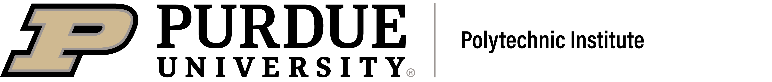 Doctor of TechnologyPlan of Study Worksheet The Doctor of Technology requires 90 credit-hours. Use the included Plan of Study Overview to assist with filling-in your projected plan below. Please enter your previously taken and projected future course work in the below table. We will add your awarded transfer credits to the plan once we are ready for final submission. Send the completed worksheet to Carrie Clark at crclark@purdue.edu.Name: _______________________________________________	PUID: ___________________________TECH 69000-Independent Study
maximum of nine (9) hours of TECH 69000– Independent Study may be included on the plan of study. The Independent Study course may be given a special course title to be displayed on the student’s transcript. An independent study course may be taken as pass/fail or for a letter grade. Complete the Independent Study Authorization Form and send to Carrie Clark, crclark@purdue.edu for registration.TECH 69900-Doctoral Thesis ResearchDoctoral students in the Polytechnic are required to have a minimum of 15 credit hours of TECH 699 Doctoral Thesis Research.Plan of Study Committee By the end of the second semester of study, you are required to have selected a Graduate Committee Chair who will serve as your graduate advisor throughout your doctoral studies plus three additional committee members who will comprise your graduate committee. There is a publication requirement and as you near the end of your coursework, you will be expected to satisfactorily pass both a written and oral preliminary examination.Dissertation TopicCourse#Course Title Credit Hrs. Semester_YearTOTAL CREDIT HOURS: GRADUATING: Committee ChairCommittee MemberCommittee MemberCommittee MemberTITLE:  